1. Η δασκάλα ρώτησε τους μαθητές της πού θα ήθελαν να πάνε εκδρομή.Ο αριθμός των παιδιών που θέλουν να πάνε στην Καβάλα είναι ίσος με τον ΜΚΔ (20, 50)Ο αριθμός των παιδιών που θέλουν να πάνε στην Αλεξανδρούπολη είναι ίσος με τον ΜΚΔ (16, 24)Πόσα παιδιά θέλουν να πάνε στην Καβάλα και πόσα στην Αλεξ/πολη;ΛΥΣΗΑπάντηση:………………………………………………………………………………..2. Χωρίς να κάνετε καμία πράξη να βρείτε ποιοι από τους αριθμούς 12, 30, 59, 120, 302, 2.160 διαιρούνται συγχρόνως με το 2, το 3 και το 5.Απάντηση: ……………………………………………..………………………………..3. Ο Χάρης ρώτησε τον παππού του πόσων ετών είναι. Εκείνος απάντησε ότι η ηλικία του είναι πρώτος αριθμός μεγαλύτερος του 65 και μικρότερος του 72. Επιπλέον, αν αντιστραφούν τα ψηφία του, ο αριθμός διαιρείται με το 2. Ποια είναι η ηλικία του παππού;Απάντηση:……………………………………………………………………………………4. Είναι το 17 παράγοντας του αριθμού 1.360;ΛΥΣΗ:Απάντηση:………………………………………...5. Σε μία κατασκήνωση τα παιδιά μπορούν να παραταχθούν σε τετράδες, πεντάδες ή εξάδες χωρίς να περισσεύει κανείς. Πόσα παιδιά τουλάχιστον έχει η κατασκήνωση;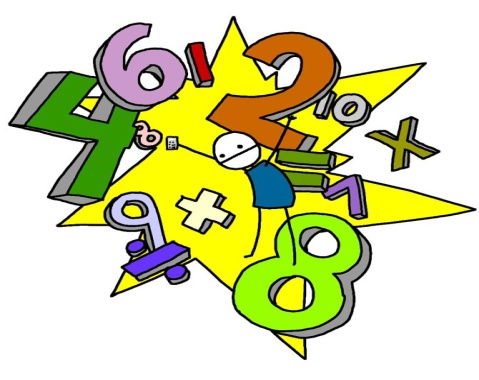 ΛΥΣΗΑπάντηση:……………………………………………………………………………...…6. Να γράψετε τις παρακάτω δυνάμεις:πέντε στον κύβο …………………………έξι στην τετάρτη ……………………τέσσερα στο τετράγωνο …..………………επτά στην πέμπτη …………………ένα στη δεύτερη………………………………τρία στην τρίτη………………………7. Να αναλύσετε σε γινόμενο πρώτων παραγόντων τους αριθμούς 128 και 625. Στη συνέχεια να τους γράψετε χρησιμοποιώντας δυνάμεις.ΛΥΣΗΚαλή επιτυχία!!!